Спортивно-оздоровительная инфраструктура гимназииВ настоящее время в гимназии имеются следующие объекты спортивно-оздоровительной инфраструктуры:Большой спортивный зал  9,02*19,20 = 173,2 м2 	 
(оборудован вентиляционной системой,  мужской и женской раздевалками с  санузлами и душевыми кабинами) 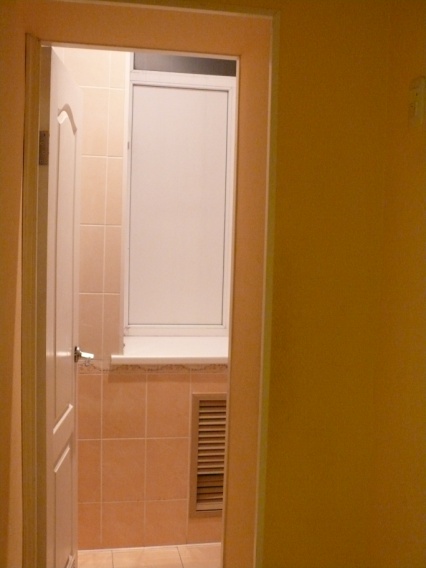 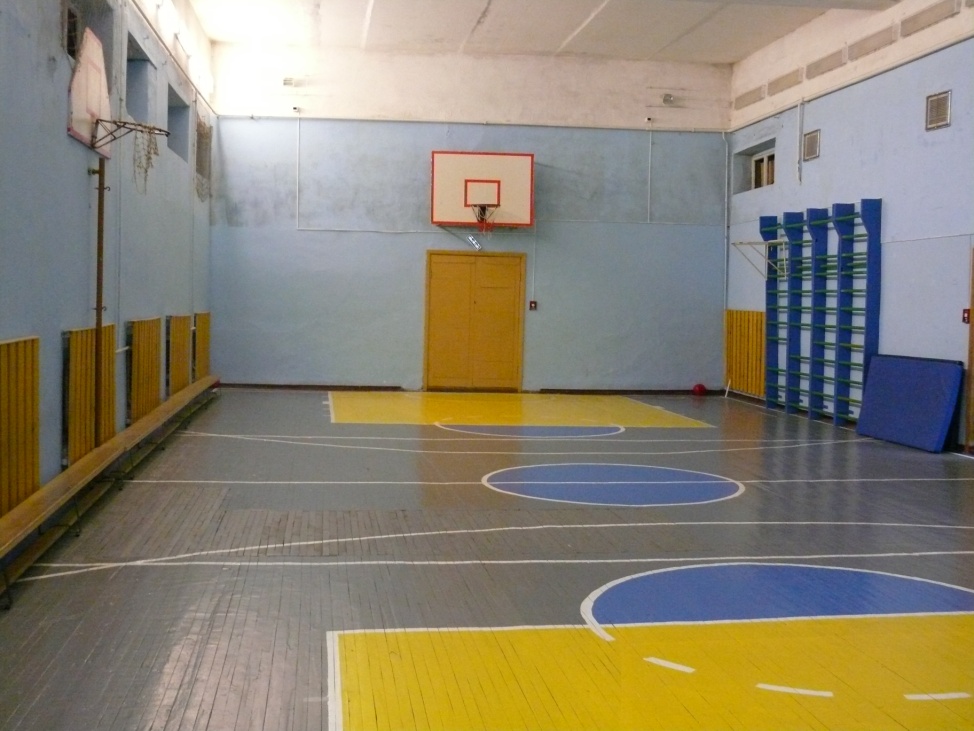 
















и малый спортивный зал 11,20*5,98=67 м2 
(оборудован вентиляционной системой, мужской и женской раздевалками).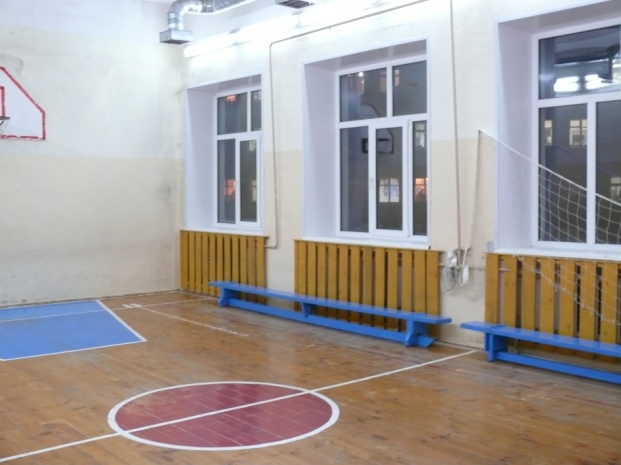 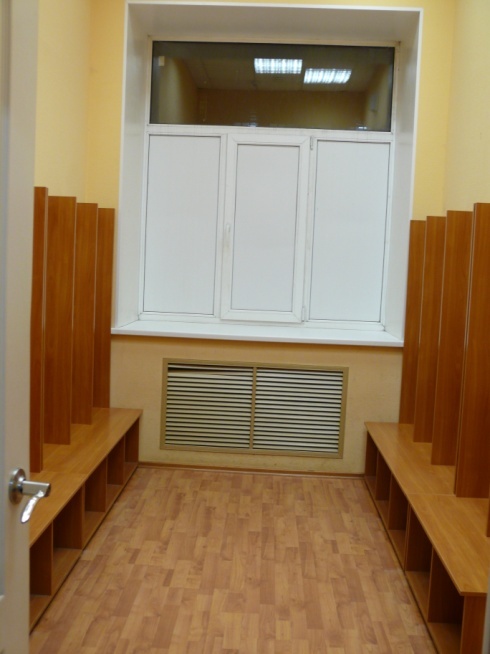 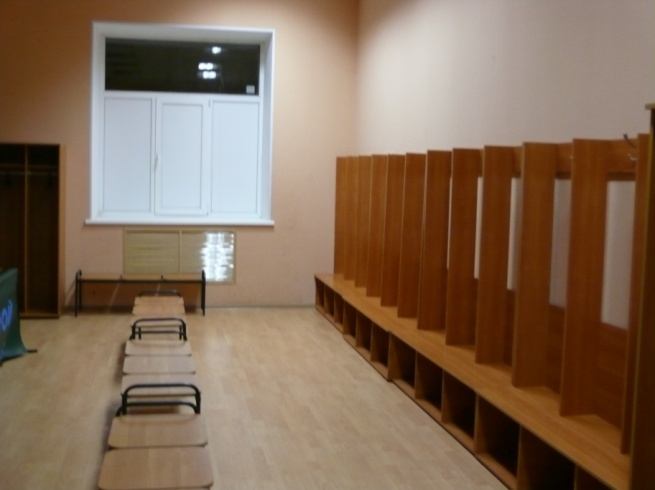 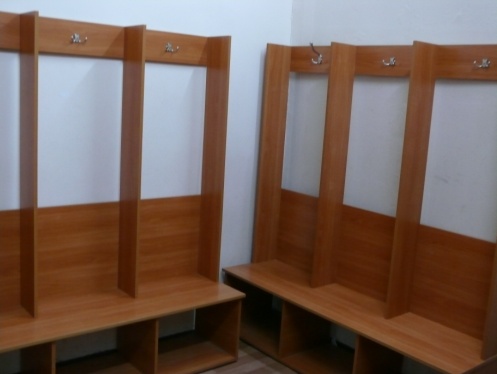 Мини-футбольная площадка (2 объекта), баскетбольная площадка (2 объекта), волейбольная площадка. 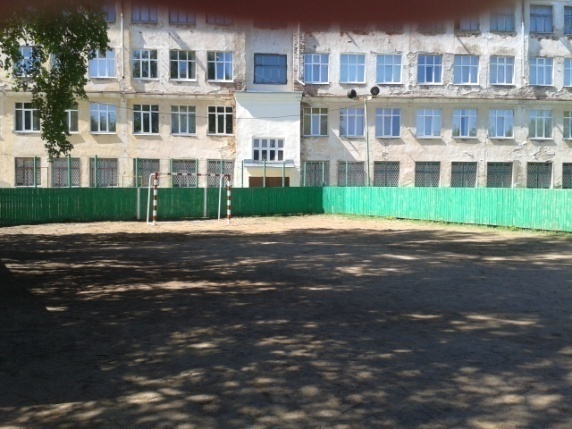 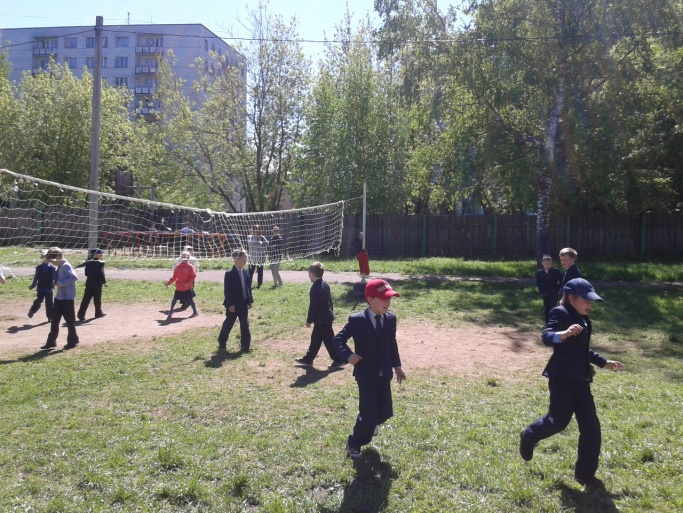 Элементы военизированной полосы препятствий, турник (большой – 3 объекта, малый – 2 объекта), доска для пресса (3 объекта), спортивно-силовой комплекс (2 объекта). 